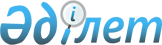 Об определении оптимальных сроков начала и завершения посевных работ на территории Тарановского района по видам продукции растениеводства, подлежащим обязательному страхованию в растениеводстве на 2018 год
					
			С истёкшим сроком
			
			
		
					Постановление акимата Тарановского района Костанайской области от 13 июня 2018 года № 177. Зарегистрировано Департаментом юстиции Костанайской области 29 июня 2018 года № 7912. Прекращено действие в связи с истечением срока
      В соответствии со статьей 31 Закона Республики Казахстан от 23 января 2001 года "О местном государственном управлении и самоуправлении в Республике Казахстан", пунктом 3 статьи 5 Закона Республики Казахстан от 10 марта 2004 года "Об обязательном страховании в растениеводстве" акимат Тарановского района ПОСТАНОВЛЯЕТ:
      1. Определить оптимальные сроки начала и завершения посевных работ на территории Тарановского района в разрезе природно-климатических зон по видам продукции растениеводства, подлежащим обязательному страхованию в растениеводстве на 2018 год, согласно приложению к настоящему постановлению.
      2. Государственному учреждению "Отдел сельского хозяйства акимата Тарановского района" в установленном законодательством Республики Казахстан порядке обеспечить:
      1) государственную регистрацию настоящего постановления в территориальном органе юстиции;
      2) в течение десяти календарных дней со дня государственной регистрации настоящего постановления направление его копии в бумажном и электронном виде на казахском и русском языках в Республиканское государственное предприятие на праве хозяйственного ведения "Республиканский центр правовой информации" для официального опубликования и включения в Эталонный контрольный банк нормативных правовых актов Республики Казахстан;
      3) размещение настоящего постановления на интернет-ресурсе акимата Тарановского района после его официального опубликования.
      3. Контроль за исполнением настоящего постановления возложить на курирующего заместителя акима района.
      4. Настоящее постановление вводится в действие по истечении десяти календарных дней после дня его первого официального опубликования и распространяется на правоотношения, возникшие с 5 мая 2018 года. Оптимальные сроки начала и завершения посевных работ на территории Тарановского района в разрезе природно-климатических зон по видам продукции растениеводства, подлежащим обязательному страхованию в растениеводстве на 2018 год
					© 2012. РГП на ПХВ «Институт законодательства и правовой информации Республики Казахстан» Министерства юстиции Республики Казахстан
				
      Аким района

К. Испергенов
Приложение
к постановлению акимата
от 13 июня 2018 года № 177
№ п/п
Виды сельскохозяйственных культур
Оптимальные сроки начала и завершения посевных работ
ІІ зона степная
ІІ зона степная
1.
Пшеница яровая 
с 15 мая по 2 июня
2.
Пшеница озимая 
с 25 августа по 15 сентября
3.
Ячмень яровой
с 15 мая по 5 июня
4.
Ячмень озимый
с 15 мая по 5 июня
5.
Овес 
с 15 мая по 5 июня
6.
Просо
с 20 мая по 5 июня
7.
Рапс
с 20 мая по 28 мая
8.
Горох
с 20 мая по 31 мая
9.
Нут
с 15 мая по 25 мая
10.
Подсолнечник
с 5 мая по 18 мая